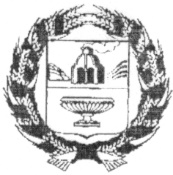 РОССИЙСКАЯ ФЕДЕРАЦИЯСОВЕТ  ДЕПУТАТОВ ЖУЛАНИХИНСКОГО СЕЛЬСОВЕТАЗАРИНСКОГО РАЙОНА АЛТАЙСКОГО КРАЯРЕШЕНИЕ24.12.2020 										           № 42с.ЖуланихаО внесении изменений и дополнений в решение Совета депутатов Жуланихинского сельсовета Заринского района Алтайского края от 19.12.2019 №43 «О бюджете муниципального образования Жуланихинский сельсовет Заринского района Алтайского края на 2020 год»Руководствуясь Бюджетным кодексом Российской Федерации, Федеральным законом «Об общих принципах организации местного самоуправления в Российской Федерации», Положением «О бюджетном процессе в МО  Жуланихинский сельсовет», Уставом муниципального образования Жуланихинский сельсовет Заринского района Алтайского края, Совет  депутатовРешил:1. Внести в решение Совета депутатов Жуланихинского сельсовета Заринского района Алтайского края от 19.12.2019 №43 «О бюджете муниципального образования Жуланихинский сельсовет Заринского района Алтайского края на 2020 год» следующие изменения:1.1.Подпункт 1 пункта 1 статьи 1 изложить в следующей редакции: 1) прогнозируемый общий объем доходов бюджета поселения 
в сумме 3856,6 тыс. рублей, в том числе объем межбюджетных трансфертов, получаемых из других бюджетов, в сумме 3246,6 тыс. рублей.1.2.Подпункт 2 пункта 1 статьи 1 изложить в следующей редакции:2) общий объем расходов бюджета поселения в сумме 3939,1 тыс. рублей.1.3.Подпункт 4 пункта 1 статьи 1 изложить в следующей редакции:4) Дефицит бюджета поселения в сумме 82,5 тыс. рублей.1.4.Приложение 1 «Источники финансирования дефицита бюджета  поселения на 2020 год» изложить в следующей редакции:1.6.Приложение 6 «Ведомственная структура расходов поселения на 2020 год» изложить в следующей редакции:1.7.Приложение 7 «Распределение бюджетных ассигнований по разделам, подразделам, целевым статьям, группам (группам и подгруппам) видов расходов на 2020 год» изложить в следующей редакции:Глава Жуланихинского сельсоветаЗаринского района				                                                  С.И.ШахмановКод Источники финансирования дефицита бюджетаИсточники финансирования дефицита бюджетаИсточники финансирования дефицита бюджетаИсточники финансирования дефицита бюджетаИсточники финансирования дефицита бюджетаСумма,тыс. рублейСумма,тыс. рублей01 05 00 00 10 0000Изменение остатков средств на счетах по учету средств бюджетаИзменение остатков средств на счетах по учету средств бюджетаИзменение остатков средств на счетах по учету средств бюджетаИзменение остатков средств на счетах по учету средств бюджета82,582,582,501 03 01 00 10 0000Получение кредитов от других бюджетов бюджетной системы Российской Федерации бюджетами поселений в валюте Российской ФедерацииПолучение кредитов от других бюджетов бюджетной системы Российской Федерации бюджетами поселений в валюте Российской ФедерацииПолучение кредитов от других бюджетов бюджетной системы Российской Федерации бюджетами поселений в валюте Российской ФедерацииПолучение кредитов от других бюджетов бюджетной системы Российской Федерации бюджетами поселений в валюте Российской Федерации82,582,582,501 03 01 00 10 0000Погашение Бюджетами поселений кредитов от других бюджетов бюджетной системы Российской ФедерацииПогашение Бюджетами поселений кредитов от других бюджетов бюджетной системы Российской ФедерацииПогашение Бюджетами поселений кредитов от других бюджетов бюджетной системы Российской ФедерацииПогашение Бюджетами поселений кредитов от других бюджетов бюджетной системы Российской Федерации82,582,582,51.5.Приложение 5 «Распределение бюджетных ассигнований  по разделам и подразделам  классификации расходов бюджета поселения на 2020 год» изложить в следующей редакции:1.5.Приложение 5 «Распределение бюджетных ассигнований  по разделам и подразделам  классификации расходов бюджета поселения на 2020 год» изложить в следующей редакции:1.5.Приложение 5 «Распределение бюджетных ассигнований  по разделам и подразделам  классификации расходов бюджета поселения на 2020 год» изложить в следующей редакции:1.5.Приложение 5 «Распределение бюджетных ассигнований  по разделам и подразделам  классификации расходов бюджета поселения на 2020 год» изложить в следующей редакции:1.5.Приложение 5 «Распределение бюджетных ассигнований  по разделам и подразделам  классификации расходов бюджета поселения на 2020 год» изложить в следующей редакции:1.5.Приложение 5 «Распределение бюджетных ассигнований  по разделам и подразделам  классификации расходов бюджета поселения на 2020 год» изложить в следующей редакции:1.5.Приложение 5 «Распределение бюджетных ассигнований  по разделам и подразделам  классификации расходов бюджета поселения на 2020 год» изложить в следующей редакции:1.5.Приложение 5 «Распределение бюджетных ассигнований  по разделам и подразделам  классификации расходов бюджета поселения на 2020 год» изложить в следующей редакции:1.5.Приложение 5 «Распределение бюджетных ассигнований  по разделам и подразделам  классификации расходов бюджета поселения на 2020 год» изложить в следующей редакции:1.5.Приложение 5 «Распределение бюджетных ассигнований  по разделам и подразделам  классификации расходов бюджета поселения на 2020 год» изложить в следующей редакции:1.5.Приложение 5 «Распределение бюджетных ассигнований  по разделам и подразделам  классификации расходов бюджета поселения на 2020 год» изложить в следующей редакции:НаименованиеНаименованиеНаименованиеНаименованиеРзРзПрПрПрСумма, тыс.рубСумма, тыс.руб11112233344Общегосударственные расходы Общегосударственные расходы Общегосударственные расходы Общегосударственные расходы 0101943,9943,9Функционирование Правительства Российской Федерации, высших исполнительных органов государственной власти  субъектов Российской Федерации, местных администраций                                                 Функционирование Правительства Российской Федерации, высших исполнительных органов государственной власти  субъектов Российской Федерации, местных администраций                                                 Функционирование Правительства Российской Федерации, высших исполнительных органов государственной власти  субъектов Российской Федерации, местных администраций                                                 Функционирование Правительства Российской Федерации, высших исполнительных органов государственной власти  субъектов Российской Федерации, местных администраций                                                 0101040404686,4686,4Другие общегосударственные вопросыДругие общегосударственные вопросыДругие общегосударственные вопросыДругие общегосударственные вопросы0101131313257,5257,5Национальная оборонаНациональная оборонаНациональная оборонаНациональная оборона020286,786,7Мобилизационная и вневойсковая подготовкаМобилизационная и вневойсковая подготовкаМобилизационная и вневойсковая подготовкаМобилизационная и вневойсковая подготовка020203030386,786,7Национальная безопасность и правоохранительная деятельностьНациональная безопасность и правоохранительная деятельностьНациональная безопасность и правоохранительная деятельностьНациональная безопасность и правоохранительная деятельность03033,03,0Защита населения и территории от чрезвычайных ситуаций природного и техногенного характера, гражданская оборонаЗащита населения и территории от чрезвычайных ситуаций природного и техногенного характера, гражданская оборонаЗащита населения и территории от чрезвычайных ситуаций природного и техногенного характера, гражданская оборонаЗащита населения и территории от чрезвычайных ситуаций природного и техногенного характера, гражданская оборона03030909093,03,0Национальная экономикаНациональная экономикаНациональная экономикаНациональная экономика04041232,21232,2Общеэкономические вопросыОбщеэкономические вопросыОбщеэкономические вопросыОбщеэкономические вопросы040401010113,013,0Дорожное хозяйство (дорожные фонды)Дорожное хозяйство (дорожные фонды)Дорожное хозяйство (дорожные фонды)Дорожное хозяйство (дорожные фонды)04040909091219,21219,2Жилищно-коммунальное хозяйствоЖилищно-коммунальное хозяйствоЖилищно-коммунальное хозяйствоЖилищно-коммунальное хозяйство05051170,51170,5Коммунальное хозяйствоКоммунальное хозяйствоКоммунальное хозяйствоКоммунальное хозяйство0505020202255,5255,5БлагоустройствоБлагоустройствоБлагоустройствоБлагоустройство0505030303915,0915,0Культура, кинематографияКультура, кинематографияКультура, кинематографияКультура, кинематография0808492,4492,4КультураКультураКультураКультура0808010101490,9490,9Другие вопросы в области культуры, кинематографииДругие вопросы в области культуры, кинематографииДругие вопросы в области культуры, кинематографииДругие вопросы в области культуры, кинематографии08080404041,51,5Социальная политикаСоциальная политикаСоциальная политикаСоциальная политика101010,410,4Пенсионное обеспечениеПенсионное обеспечениеПенсионное обеспечениеПенсионное обеспечение101001010110,410,4Итого расходовИтого расходовИтого расходовИтого расходов3939,13939,1НаименованиеГлРзПРЦСРВРСумма,тыс.руб1234567Администрация Жуланихинского сельсовета Заринского района Алтайского края3033939,1Общегосударственные вопросы30301943,9Функционирование Правительства Российской Федерации, высших исполнительных органов государственной власти субъектов Российской Федерации, местных администраций3030104686,4Руководство и управление в сфере установленных функций органов государственной власти субъектов Российской Федерации и органов местного самоуправления303010401 0 00 00000626,0Расходы на обеспечение деятельности органов местного самоуправления303010401 2 00 00000626,0Центральный аппарат органов местного самоуправления303010401 2 00 10110251,0Расходы на выплаты персоналу в целях обеспечения выполнения функций (муниципальными) органами, казенными учреждениями, органами управления государственными внебюджетными фондами303010401 2 00 10110100222,0Закупка товаров, работ и услуг для обеспечения государственных (муниципальных) нужд303010401 2 00 1011020027,0Уплата налогов, сборов и иных платежей303010401 2 00 101108502,0Глава местной администрации (исполнительно-распорядительного органа муниципального образования)303010401 2 00 10130375,0Расходы на выплаты персоналу в целях обеспечения выполнения функций (муниципальными) органами, казенными учреждениями, органами управления государственными внебюджетными фондами303010401 2 00 10130100375,0Иные вопросы в области жилищно-коммунального хозяйства303010492 0 00 0000060,4Иные расходы в области жилищно-коммунального хозяйства303010492 9 00 0000060,4Расходы на обеспечение расчетов за топливно-энергетические ресурсы, потребляемые муниципальными учреждениями303010492 9 00 S119060,4Закупка товаров, работ и услуг для обеспечения государственных (муниципальных) нужд303010492 9 00 S119020060,4Другие общегосударственные вопросы3030113257,5Руководство и управление в сфере установленных функций органов государственной власти субъектов Российской Федерации и органов местного самоуправления303011301 0 00 000008,8Руководство и управление в сфере установленных функций303011301 4 00 000008,8Функционирование административных комиссий303011301 4 00 700608,8Закупка товаров, работ и услуг для обеспечения государственных (муниципальных) нужд303011301 4 00 700602008,8Расходы на обеспечение деятельности (оказание услуг) подведомственных учреждений303011302 0 00 00000248,7Расходы на обеспечение деятельности (оказание услуг) иных подведомственных учреждений303011302 5 00 00000248,7Учреждения по обеспечению хозяйственного обслуживания303011302 5 00 10810248,7Закупка товаров, работ и услуг для обеспечения государственных (муниципальных) нужд303011302 5 00 10810200244,0Уплата налогов, сборов и иных платежей303011302 5 00 108108504,7Национальная оборона3030286,7Мобилизационная и вневойсковая подготовка303020386,7Руководство и управление в сфере установленных функций органов государственной власти субъектов Российской Федерации и органов местного самоуправления303020301 0 00 0000086,7Руководство и управление в сфере установленных функций303020301 4 00 0000086,7Осуществление первичного воинского учета на территориях, где отсутствуют военные комиссариаты303020301 4 00 5118086,7Расходы на выплаты персоналу в целях обеспечения выполнения функций (муниципальными) органами, казенными учреждениями, органами управления государственными внебюджетными фондами303020301 4 00 5118010071,0Закупка товаров, работ и услуг для обеспечения государственных (муниципальных) нужд303020301 4 00 5118020015,7Национальная безопасность и правоохранительная деятельность303033,0Защита населения и территории от чрезвычайных ситуаций природного и техногенного характера, гражданская оборона30303093,0Предупреждение и ликвидация чрезвычайных ситуаций и последствий стихийных бедствий303030994 0 00 000003,0Финансирование иных мероприятий по предупреждению и ликвидации чрезвычайных ситуаций и последствий стихийных бедствий303030994 2 00 000003,0Расходы на финансовое обеспечение мероприятий, связанных с ликвидацией последствий чрезвычайных ситуаций и стихийных бедствий303030994 2 00 120103,0Закупка товаров, работ и услуг для обеспечения государственных (муниципальных) нужд303030994 2 00 120102003,0Национальная экономика303041232,2Общеэкономические вопросы303040113,0Иные вопросы в отраслях социальной сферы303040190 0 00 0000013,0Иные вопросы в сфере социальной политики303040190 4 00 0000013,0Содействие занятости населения303040190 4 00 1682013,0Расходы на выплаты персоналу в целях обеспечения выполнения функций (муниципальными) органами, казенными учреждениями, органами управления государственными внебюджетными фондами303040190 4 00 1682010013,0Дорожное хозяйство (дорожные фонды)30304091219,2Иные вопросы в области национальной экономике303040991 0 00 000001219,2Мероприятия в сфере транспорта и дорожного хозяйства303040991 2 00 000001219,2Содержание, ремонт, реконструкция и строительство автомобильных дорог, являющихся муниципальной собственностью303040991 2 00 672701219,2Закупка товаров, работ и услуг для обеспечения государственных (муниципальных) нужд303040991 2 00 672702001219,2Жилищно-коммунальное хозяйство303051170,5Коммунальное хозяйство3030502255,5Иные вопросы в области жилищно-коммунального хозяйства303050292 0 00 00000255,5Иные расходы в области жилищно-коммунального хозяйства303050292 9 00 00000255,5Мероприятия в области коммунального хозяйства303050292 9 00 18030255,5Закупка товаров, работ и услуг для обеспечения государственных (муниципальных) нужд303050292 9 00 18030200250,0Уплата налогов, сборов и иных платежей303050292 9 00 180308505,5Благоустройство3030503915,0Муниципальная программа «Создание условий для устойчивого исполнения бюджетов муниципальных образований Заринского района»303050372 1 00 00000804,5Софинансирование реализации проектов развития общественной инфраструктуры, основанных на инициативах граждан303050372 1 00 S0260804,5Закупка товаров, работ и услуг для обеспечения государственных (муниципальных) нужд303050372 1 00 S0260200804,5Иные вопросы в области жилищно-коммунального хозяйства303050392 0 00 00000110,5Иные расходы в области жилищно-коммунального хозяйства303050392 9 00 00000110,5Организация и содержание мест захоронения303050392 9 00 180701,0Закупка товаров, работ и услуг для обеспечения государственных (муниципальных) нужд303050392 9 00 180702001,0Прочие мероприятия по благоустройству муниципальных образований303050392 9 00 18080109,5Иные закупки товаров, работ и услуг для обеспечения государственных (муниципальных) нужд303050392 9 00 18080200109,5Культура, кинематография30308492,4Культура3030801490,9Расходы на обеспечение деятельности (оказание услуг) подведомственных учреждений303080102 0 00 00000211,3Расходы на обеспечение деятельности (оказание услуг) подведомственных учреждений в сфере культуры303080102 2 00 00000211,3Учреждения культуры303080102 2 00 10530211,3Закупка товаров, работ и услуг для обеспечения государственных (муниципальных) нужд303080102 2 00 10530200200,0Уплата налогов, сборов и иных платежей303080102 2 00 1053085011,3Иные вопросы в области жилищно-коммунального хозяйства303080192 0 00 00000279,6Иные расходы в области жилищно-коммунального хозяйства303080192 9 00 00000279,6Расходы на обеспечение расчетов за топливно-энергетические ресурсы, потребляемые муниципальными учреждениями303080192 9 00 S1190279,6Закупка товаров, работ и услуг для обеспечения государственных (муниципальных) нужд303080192 9 00 S1190200279,6Другие вопросы в области культуры, кинематографии30308041,5Иные вопросы в отраслях социальной сферы303080490 0 00 000001,5Иные вопросы в сфере культуры и средств массовой информации303080490 2 00 000001,5Мероприятия в сфере культуры и кинематографии303080490 2 00 165101,5Закупка товаров, работ и услуг для обеспечения государственных (муниципальных) нужд303080490 2 00 165102001,5Социальная политика3031010,4Пенсионное обеспечение303100110,4Иные вопросы в отраслях социальной сферы303100190 0 00 0000010,4Иные вопросы в сфере социальной политики303100190 4 00 0000010,4Доплаты к пенсиям303100190 4 00 1627010,4Социальное обеспечение и иные выплаты населению303100190 4 00 1627030010,4Итого расходов3939,1НаименованиеРзПРЦСРВРСумма,тыс.руб123456Администрация Жуланихинского сельсовета Заринского района Алтайского края3939,1Общегосударственные вопросы01943,9Функционирование Правительства Российской Федерации, высших исполнительных органов государственной власти субъектов Российской Федерации, местных администраций0104686,4Руководство и управление в сфере установленных функций органов государственной власти субъектов Российской Федерации и органов местного самоуправления010401 0 00 00000626,0Расходы на обеспечение деятельности органов местного самоуправления010401 2 00 00000626,0Центральный аппарат органов местного самоуправления010401 2 00 10110251,0Расходы на выплаты персоналу в целях обеспечения выполнения функций (муниципальными) органами, казенными учреждениями, органами управления государственными внебюджетными фондами010401 2 00 10110100222,0Закупка товаров, работ и услуг для обеспечения государственных (муниципальных) нужд010401 2 00 1011020027,0Уплата налогов, сборов и иных платежей010401 2 00 101108502,0Глава местной администрации (исполнительно-распорядительного органа муниципального образования)010401 2 00 10130375,0Расходы на выплаты персоналу в целях обеспечения выполнения функций (муниципальными) органами, казенными учреждениями, органами управления государственными внебюджетными фондами010401 2 00 10130100375,0Иные вопросы в области жилищно-коммунального хозяйства010492 0 00 0000060,4Иные расходы в области жилищно-коммунального хозяйства010492 9 00 0000060,4Расходы на обеспечение расчетов за топливно-энергетические ресурсы, потребляемые муниципальными учреждениями010492 9 00 S119060,4Закупка товаров, работ и услуг для обеспечения государственных (муниципальных) нужд010492 9 00 S119020060,4Другие общегосударственные вопросы0113257,5Руководство и управление в сфере установленных функций органов государственной власти субъектов Российской Федерации и органов местного самоуправления011301 0 00 000008,8Руководство и управление в сфере установленных функций011301 4 00 000008,8Функционирование административных комиссий011301 4 00 700608,8Закупка товаров, работ и услуг для обеспечения государственных (муниципальных) нужд011301 4 00 700602008,8Расходы на обеспечение деятельности (оказание услуг) подведомственных учреждений011302 0 00 00000248,7Расходы на обеспечение деятельности (оказание услуг) иных подведомственных учреждений011302 5 00 00000248,7Учреждения по обеспечению хозяйственного обслуживания011302 5 00 10810248,7Закупка товаров, работ и услуг для обеспечения государственных (муниципальных) нужд011302 5 00 10810200244,0Уплата налогов, сборов и иных платежей011302 5 00 108108504,7Национальная оборона0286,7Мобилизационная и вневойсковая подготовка020386,7Руководство и управление в сфере установленных функций органов государственной власти субъектов Российской Федерации и органов местного самоуправления020301 0 00 0000086,7Руководство и управление в сфере установленных функций020301 4 00 0000086,7Осуществление первичного воинского учета на территориях, где отсутствуют военные комиссариаты020301 4 00 5118086,7Расходы на выплаты персоналу в целях обеспечения выполнения функций (муниципальными) органами, казенными учреждениями, органами управления государственными внебюджетными фондами020301 4 00 5118010071,0Закупка товаров, работ и услуг для обеспечения государственных (муниципальных) нужд020301 4 00 5118020015,7Национальная безопасность и правоохранительная деятельность033,0Защита населения и территории от чрезвычайных ситуаций природного и техногенного характера, гражданская оборона03093,0Предупреждение и ликвидация чрезвычайных ситуаций и последствий стихийных бедствий030994 0 00 000003,0Финансирование иных мероприятий по предупреждению и ликвидации чрезвычайных ситуаций и последствий стихийных бедствий030994 2 00 000003,0Расходы на финансовое обеспечение мероприятий, связанных с ликвидацией последствий чрезвычайных ситуаций и стихийных бедствий030994 2 00 120103,0Закупка товаров, работ и услуг для обеспечения государственных (муниципальных) нужд030994 2 00 120102003,0Национальная экономика041232,2Общеэкономические вопросы040113,0Иные вопросы в отраслях социальной сферы040190 0 00 0000013,0Иные вопросы в сфере социальной политики040190 4 00 0000013,0Содействие занятости населения040190 4 00 1682013,0Расходы на выплаты персоналу в целях обеспечения выполнения функций (муниципальными) органами, казенными учреждениями, органами управления государственными внебюджетными фондами040190 4 00 1682010013,0Дорожное хозяйство (дорожные фонды)04091219,2Иные вопросы в области национальной экономике040991 0 00 000001219,2Мероприятия в сфере транспорта и дорожного хозяйства040991 2 00 000001219,2Содержание, ремонт, реконструкция и строительство автомобильных дорог, являющихся муниципальной собственностью040991 2 00 672701219,2Закупка товаров, работ и услуг для обеспечения государственных (муниципальных) нужд040991 2 00 672702001219,2Жилищно-коммунальное хозяйство051170,5Коммунальное хозяйство0502255,5Иные вопросы в области жилищно-коммунального хозяйства050292 0 00 00000255,5Иные расходы в области жилищно-коммунального хозяйства050292 9 00 00000255,5Мероприятия в области коммунального хозяйства050292 9 00 18030255,5Закупка товаров, работ и услуг для обеспечения государственных (муниципальных) нужд050292 9 00 18030200250,0Уплата налогов, сборов и иных платежей050292 9 00 180308505,5Благоустройство0503915,0Муниципальная программа «Создание условий для устойчивого исполнения бюджетов муниципальных образований Заринского района»050372 1 00 00000804,5Софинансирование реализации проектов развития общественной инфраструктуры, основанных на инициативах граждан050372 1 00 S0260804,5Закупка товаров, работ и услуг для обеспечения государственных (муниципальных) нужд050372 1 00 S0260200804,5Иные вопросы в области жилищно-коммунального хозяйства050392 0 00 00000110,5Иные расходы в области жилищно-коммунального хозяйства050392 9 00 00000110,5Организация и содержание мест захоронения050392 9 00 180701,0Закупка товаров, работ и услуг для обеспечения государственных (муниципальных) нужд050392 9 00 180702001,0Прочие мероприятия по благоустройству муниципальных образований050392 9 00 18080109,5Иные закупки товаров, работ и услуг для обеспечения государственных (муниципальных) нужд050392 9 00 18080200109,5Культура, кинематография08492,4Культура0801490,9Расходы на обеспечение деятельности (оказание услуг) подведомственных учреждений080102 0 00 00000211,3Расходы на обеспечение деятельности (оказание услуг) подведомственных учреждений в сфере культуры080102 2 00 00000211,3Учреждения культуры080102 2 00 10530211,3Закупка товаров, работ и услуг для обеспечения государственных (муниципальных) нужд080102 2 00 10530200200,0Уплата налогов, сборов и иных платежей080102 2 00 1053085011,3Иные вопросы в области жилищно-коммунального хозяйства080192 0 00 00000279,6Иные расходы в области жилищно-коммунального хозяйства080192 9 00 00000279,6Расходы на обеспечение расчетов за топливно-энергетические ресурсы, потребляемые муниципальными учреждениями080192 9 00 S1190279,6Закупка товаров, работ и услуг для обеспечения государственных (муниципальных) нужд080192 9 00 S1190200279,6Другие вопросы в области культуры, кинематографии08041,5Иные вопросы в отраслях социальной сферы080490 0 00 000001,5Иные вопросы в сфере культуры и средств массовой информации080490 2 00 000001,5Мероприятия в сфере культуры и кинематографии080490 2 00 165101,5Закупка товаров, работ и услуг для обеспечения государственных (муниципальных) нужд080490 2 00 165102001,5Социальная политика1010,4Пенсионное обеспечение100110,4Иные вопросы в отраслях социальной сферы100190 0 00 0000010,4Иные вопросы в сфере социальной политики100190 4 00 0000010,4Доплаты к пенсиям100190 4 00 1627010,4Социальное обеспечение и иные выплаты населению100190 4 00 1627030010,4Итого расходов3939,1